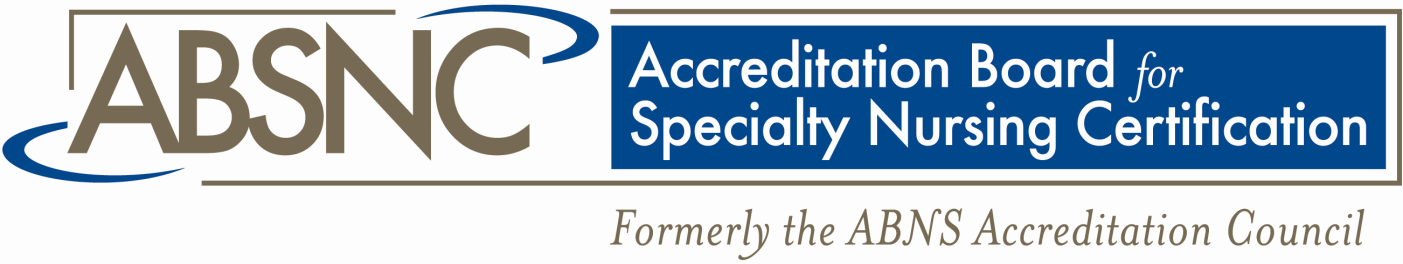 Volunteers (rename as needed for appropriate standard)
Name with academic, certification credentialsEmployer (city/state), 
current positionYears in nursingYears in specialtyYears certified